Plagiarism Video WorksheetWatch the video and take notes on this worksheet1.What is plagiarism?2.Make notes on the eight types of plagiarism3. What are the eight tips to avoid plagiarism?4. How do universities check for Plagiarism?Turnitin Report Example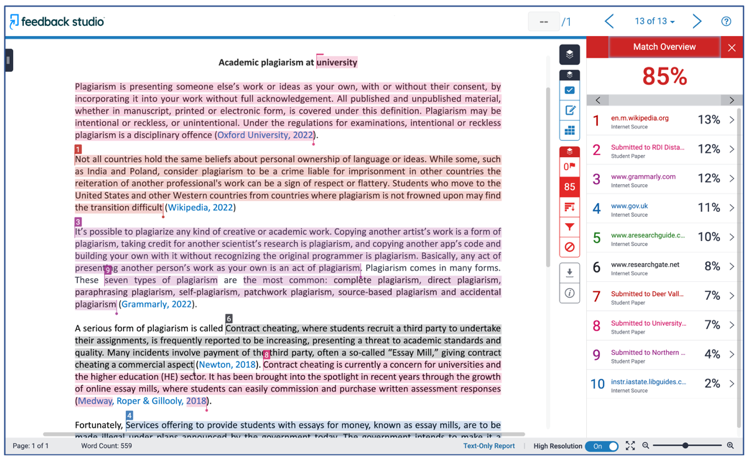 5. Plagiarism Checkers. What were the differences in these websites to Turnitin?6. Overall summaryVideo worksheet: https://youtu.be/Id2cyEBgz9I Type of plagiarismExplanation1Direct plagiarism (copying / verbatim)Direct plagiarism / word-for-word / someone else’s work / no attribution or quotation marks / no ref2Mosaic plagiarism (patchwork)3Source-based plagiarism4Paraphrasing plagiarism5Translation plagiarism6Self-plagiarism 7Accidental plagiarismNeglects to cite / misquotes / unintentional paraphrases a source no ref = academic offence.8Plagiarism CommissioningThe top ten tips to avoid academic plagiarismThe top ten tips to avoid academic plagiarism1Allow ample time for writing and revision.23456Compile your reference list as you do your research and write your paper.78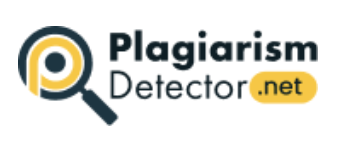 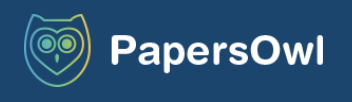 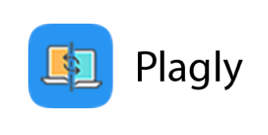 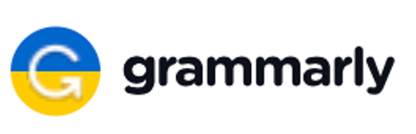 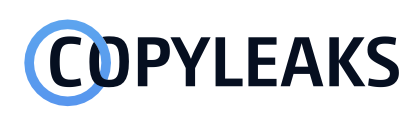 